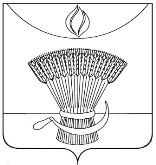 ТАМБОВСКАЯ ОБАСТЬАДМИНИСТРАЦИЯ  ГАВРИЛОВСКОГО  РАЙОНАР А С П О Р Я Ж Е Н И Е     21.08.2015	            с. Гавриловка 2-я			№85-рО проведении на территории Гавриловского района профилактического мероприятия «Внимание – дети!»	В целях профилактики детского и подросткового дорожно-транспортного травматизма, восстановления у данных категорий участников  движения навыков, связанных с безопасным поведением на улицах и дорогах, адаптации детей и подростков к транспортной среде в местах постоянного проживания:	1.Провести на территории Гавриловского района с 24 августа по 13 сентября  2015 года профилактическое мероприятие «Внимание – дети!».	2.Отделу образования администрации района:2.1.рассмотреть на педагогических советах перед началом учебного года состояния работы по предупреждению детского дорожно-транспортного травматизма в образовательных учреждений;	2.2. провести родительские собрания в образовательных организациях о безопасном поведении детей на дорогах;          2.3. организовать   и  провести   профилактические   и  разъяснительныебеседы в образовательных учреждениях по вопросам предупреждения детского дорожно-транспортного травматизма и правилах поведения детей в экстремальных ситуациях;          2.4. провести в образовательных учреждениях мероприятия   с детьми, направленные на пропаганду соблюдения Правил дорожного движения;         2.5. оформить общешкольные стенды с разработанными безопасными маршрутами детей в общеобразовательных учреждениях, укомплектовать кабинеты и уголки по безопасности дорожного движения.	3.Отделу архитектуры, строительства и коммунального хозяйства администрации района:          3.1. рассмотреть вопрос о состоянии работы по профилактике детского дорожно-транспортного травматизма на заседании комиссии по обеспечению безопасности дорожного движения;          3.2. организовать обследование подъездных путей к образовательным учреждениям, дорожным знакам, разметкам;          3.3. проверить соблюдение требований безопасности при организации школьных и массовых перевозок детей.	4.Контроль за исполнением данного распоряжения оставляю за собой.И.о. главы администрации района                                                                                 С.А.Павлов